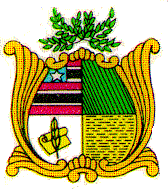 ESTADO DO MARANHÃOAssembleia LegislativaMOÇÃO DE APLAUSO Nº          /2020Autoria: Deputado Helio SoaresSenhor Presidente,          Na forma regimental, requeiro a Vossa Excelência que, depois de ouvido e manifestado o Plenário seja encaminhada MENSAGEM DE APLAUSOS E CONGRATULAÇÕES A TODOS OS PROFISSIONAIS DA ÁREA DA SAÚDE E PROFISSIONAIS DAS DEMAIS  ÁREAS, QUE ESTÃO ATUANDO EM VÁRIAS FRENTES PARA CONTER O AVANÇO DO CORONA VIRUS, NO ESTADO DO MARANHÃO. Parabenizamos esses profissionais em nome de SUA EXCELÊNCIA O SECRETÁRIO DE ESTADO, CARLOS LULA, DOS DIRIGENTES DOS CONSELHOS REGIONAIS, DAS ASSOCIAÇÕES, DOS DIRIGENTES DOS SINDICATOS DAS CATEGORIAS ENVOLVIDAS, DOS RESIDENTES E ACADÊMICOS DE MEDICINA VOLUNTÁRIOS, pela excelência profissional com que desempenham suas funções, expondo ao risco suas próprias vidas e de seus familiares, na tentativa de conter o avanço da pandemia causada pela COVID 19.         A esses profissionais externamos o nosso respeito, o nosso reconhecimento e a nossa solidariedade, à forma com que cada um tem dedicado, vinte e quatro horas/dia, a aplicar conhecimentos e orientações no combate a pandemia da COVID 19. Na prática todos esses profissionais estão ajudando a salvar vidas humanas,         Esta Augusta Casa Legislativa não pode deixar de reconhecer a importância que cada profissional da área de saúde e demais áreas têm na vida de nós maranhenses, acometido ou não pela COVID 19. A Assembleia Legislativa do Estado do Maranhão deseja em nome de todos os maranhenses que, esses profissionais continuem inspirando crescimento e qualificação, fatores indispensáveis para o processo de evolução de uma sociedade.          Que a presente Moção seja encaminhada a Sua Excelência o Sr. Secretário Carlos Lula, aos presidentes das entidades de classe e levada ao conhecimento de todos os envolvidos no combate a COVID 19.Assembleia Legislativa do Maranhão, Plenário Deputado “Nagib Haickel”, Palácio “Manoel Bequimão”, em São Luís, 04 de maio de 2020.HÉLIO SOARESDEP. ESTADUAL – PL